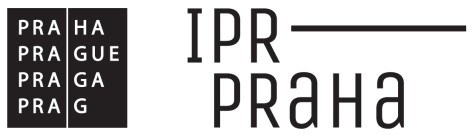 ZAKÁZKOVÝ LISTZakázkový list etapy Změnové a rozvojové požadavky na systém pro práci s daty mobilního mapování.Způsob akceptace:V Praze dne ……………………Vystavil za Objednatele:	Převzal za Dodavatele:Jméno a příjmení	Jméno a příjmení…………………………........	…………………………........Stránka | 1Objednatel:Dodavatel:………………………………………………………………………………………………………………………………………………………………………………………………………………………………………………………………………………Název projektu:Pořízení dat mobilního mapováníEtapa:Dle smlouvy / objednávky:Název požadavkuPodrobný popisPočet MDTermín plněníCena v Kč bez DPH